Public Entity Application
Special Events (Carnivals, Fairs, Parades, Etc.)
Questionnaire B(Attaches to EPS-GEN-APP Applicant Information Section)Please complete a separate questionnaire for each event.PLEASE ATTACH ANY BROCHURES, SCHEDULE OF EVENTS, ETC.Legal Name of Public Entity:      		Effective Date:      	 4.	 Anticipated crowd attendance:      	 5.	 Are any bleachers used?	 Yes   No Capacity:      	 (number of persons) 6.	 Describe entity’s responsibility for event (i.e., entity provides premises, provides funds, provides personnel, etc.): 8.	 Are independent contractors used to provide any services?	 Yes   No   10.	 Are “Certificates of Insurance” required from all sponsors indicating the entity as “additional insured”             and showing adequate limits of insurance?	 Yes   No Limits required:      	  11.	 Are alcoholic beverages (including beer) available at the event?	 Yes   No  12.	 Anticipated liquor sales receipts:      	  13.	 Is there currently a liquor liability policy in force?	 Yes   NoRefer to EPS-GEN-APP application form for the state fraud warnings.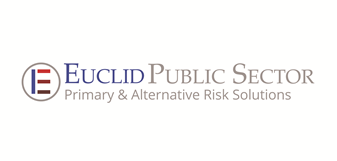 Euclid Public Sector 234 Spring Lake DriveItasca, Illinois 60143Phone (630) 238-1900                                Website: www.euclidps.com                                                 Mailbox: mail@euclidps.com1.	Description and number of event(s):      2.	Date/duration of events(s):      3.	Location and ownership of premises used for the event(s):      7.	List each sponsor/co-sponsor and their respective responsibilities for each event or activity:      If “yes,” what services?      9.	Describe security/crowd control/safety precautions:      